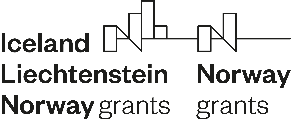 ATMINTINĖDĖL 2014–2021 M. NORVEGIJOS FINANSINIO MECHANIZMO IR EUROPOS EKONOMINĖS ERDVĖS FINANSINIO MECHANIZMO PROGRAMŲ PROJEKTŲ KOMANDIRUOČIŲ IR KELIONIŲ IŠLAIDŲ DEKLARAVIMO1. Ši atmintinė yra taikoma 2014–2021 m. Norvegijos finansinio mechanizmo ir Europos ekonominės erdvės finansinio mechanizmo programų, kurių programos operatorius yra CPVA, projektų įgyvendinimo metu projekto vykdytojo ir (ar) partnerio (-ių) patirtų komandiruočių ir kelionių Lietuvoje bei užsienyje išlaidų supaprastintam apmokėjimui (kai taikoma) ir deklaravimui.2. Į mokėjimo prašymą (toliau – MP) išlaidos įtraukiamos užpildytos nustatytos formos suvestinio dokumento - pažymos (toliau – Pažyma) pagrindu:2.1. dėl komandiruočių ir kelionių Lietuvoje patirtų išlaidų apskaičiavimo pildoma pažyma KI-LT;2.2. dėl komandiruočių ir kelionių užsienyje patirtų išlaidų apskaičiavimo pildoma pažyma KI-UŽS.3. Patirtų komandiruočių ir kelionių išlaidų deklaravimo, pagrindimo ir išlaidas pagrindžiančių dokumentų teikimo suvestinė informacija pateikiama:3.1. šios atmintinės priede 1 lentelėje – dėl projekto vykdytojo ir partnerio (-ių) komandiruočių ir kelionių Lietuvoje išlaidų;3.2. šios atmintinės priede 2 lentelėje - dėl projekto vykdytojo ir partnerio (-ių) komandiruočių ir kelionių užsienyje išlaidų.4. Pildant Pažymas, atkreipkite dėmesį į šiuos aspektus:kiekviena įstaiga, patyrusi komandiruočių ir kelionių išlaidas, Pažymas pildo atskirai;sumos iš Pažymos pagal veiklas nurodomos atskirose MP eilutėse (pvz., jei 1 rodiklyje patyrėte ir deklaruojate 5 darbuotojų komandiruotės išlaidas, o 2 rodiklyje 3 darbuotojų komandiruotės išlaidas, tai į MP šių veiklų sumos suvedamos atskiromis eilutėmis); bendra Pažymos suma turi būti lygi į MP suvestoms deklaruojamoms sumoms; pildant MP būtina nurodyti šiuos Pažymos duomenis:  data, numeris, prašomų finansuoti tinkamų išlaidų bendra suma pagal deklaruojamą veiklą (as), apmokėjimo dokumento numeris (atitinka pažymos numerį), data (atitinka pažymos datą) ir suma. 5. Kai išlaidos deklaruojamos supaprastintai, taikomi šie fiksuoti įkainiai:5.1. komandiruotės / kelionės Lietuvoje metu patirtoms kuro ir viešojo transporto išlaidoms deklaruoti ir apmokėti taikomi 1 km fiksuotieji įkainiai (toliau – FĮ, 0,08 Eur / km su PVM arba 0,07 Eur / km be PVM), nustatyti Lietuvos Respublikos finansų ministerijos Kuro ir viešojo transporto išlaidų fiksuotųjų įkainių nustatymo tyrimo ataskaitoje Nr. FĮ-005 (2015 m. balandžio 24 d. redakcija), skelbiamoje interneto svetainėje www.esinvesticijos.lt (nuorodos „Dokumentai“ skyriaus „Tyrimai“ poskyryje „Supaprastinto išlaidų apmokėjimo tyrimai“); 5.2. komandiruotės ar kelionės užsienyje, kai trukmė yra ilgesnė nei 1 diena, patirtoms išlaidoms (dienpinigiai, nakvynės išlaidos, maitinimas, draudimas, vietinio transporto, kitos būtinos išlaidos), išskyrus kelionės į užsienio valstybę ir atgal visų rūšių transporto priemonėmis išlaidas, deklaruoti ir apmokėti taikomos Europos Komisijos „per diems“ normos  (taikoma redakcija: https://ec.europa.eu/europeaid/sites/devco/files/perdiems-2017-03-17_en.pdf ). Atkreipkite dėmesį, kad:„per diems“ įkainiai taikomi kelionės dienų skaičiui (ne nakvynių);į „per diems“ normas įtrauktos išlaidos negali būti deklaruojamos MP pakartotinai, t. y. tos pačios išlaidos gali būti deklaruojamos ir apmokamos tik vieną kartą. Pvz. projekto vykdytojo ar partnerio darbuotojai  dalyvauja renginyje užsienyje ir su komandiruote susijusios išlaidos (išskyrus nuvykimo / grįžimo išlaidas) MP yra deklaruojamos Pažymos pagrindu taikant „per diems“ normas, o renginio organizatorius į renginio paslaugų kainą įtraukia nakvynės išlaidas ir projekto vykdytojas ar partneris jas apmoka – tokiu atveju nakvynės išlaidos, apmokėtos renginio organizatoriui, neturi būti įtraukiamos į MP, nes nakvynės išlaidos jau yra įtrauktos į deklaruojamas „per diems“ normas;jei komandiruotės ar kelionės užsienyje trukmė yra 1 diena, supaprastintas išlaidų apmokėjimas netaikomas – išlaidos apmokamos pagal Lietuvos Respublikos Vyriausybės 2004 m. balandžio 29 d. nutarimo Nr. 526 „Dėl dienpinigių ir kitų tarnybinių komandiruočių išlaidų apmokėjimo“ nuostatas. 6. Projekto įgyvendinimo metu fiksuotieji įkainiai nekeičiami, išskyrus atvejus, kai keičiasi kuro ir (ar) susisiekimo viešuoju transportu išlaidoms taikomas PVM tarifas arba Europos Sąjungos struktūrinių fondų vadovaujančiajai arba audito institucijoms nustačius, kad fiksuotojo įkainio ir (arba) fiksuotosios sumos dydis ar jų taikymo sąlygos buvo netinkamai nustatyti.7. Supaprastintas išlaidų apmokėjimas gali būti netaikomas šiais pagrįstais atvejais:kai dalis išlaidų, įeinančių į fiksuotąjį įkainį, yra įtrauktos į kitų paslaugų kainą ir (ar) išlaidos, įeinančios į fiksuotąjį įkainį, yra kito fiksuotojo dydžio (pvz., fiksuotosios sumos) dalis (jei toks fiksuotas dydis taikomas pagal projekto sutartį);užsienio subjekto iš valstybės donorės patirtoms išlaidoms (pvz., kai pagal užsienio subjekto apskaitos politiką įkainių taikymas išlaidų apmokėjimui negalimas).  8. Kai supaprastintas išlaidų apmokėjimas pagrįstai netaikomas, taip pat netaikomas ir supaprastintas išlaidų deklaravimas, t. y. tokios išlaidos deklaruojamos įtraukiant jas į mokėjimo prašymą (toliau – MP) nepildant suvestinio dokumento pažymos (toliau – Pažyma) bei pateikiant išlaidų pagrindimą ir apmokėjimą įrodančius dokumentus.9. Kai komandiruočių ir kelionių išlaidos deklaruojamos ir apmokamos netaikant supaprastinimų (fiksuotų įkainių), visoms įstaigoms, nepriklausomai nuo jų teisinio statuso, taikomos Lietuvos Respublikos Vyriausybės 2004 m. balandžio 29 d. nutarimo Nr. 526 „Dėl dienpinigių ir kitų tarnybinių komandiruočių išlaidų apmokėjimo“ nuostatos.10. Visais atvejais deklaruojant komandiruotės ir kelionės išlaidas privalomas pateikti išlaidas pagrindžiantis dokumentas yra įstaigos vadovo ar jo įgalioto asmens pasirašytas komandiruotės įsakymas ar lygiavertis dokumentas (potvarkis, sprendimas, rezoliucija ar pan.). Įsakyme privaloma nurodyti siunčiamo į komandiruotę darbuotojo vardą, pavardę, komandiruotės tikslą (konkretų ir aiškų), vietovę (vietoves), komandiruotės trukmę ir išlaidas, kurias apmokės įstaiga. Svarbu atkreipti dėmesį, kad gali būti deklaruojamos ir apmokamos tik tokios išlaidos, kurios patirtos dėl įsakyme nurodytomis datomis vykusių komandiruočių ir kelionių. Jei pildoma pagal įprastinę įstaigos praktiką arba CPVA nustato, kad tai būtina pagrįsti projekto veiklos įvykdymą (komandiruotės / kelionės tikslo pasiekimą) - teikiama komandiruotės ataskaita.11. Išlaidas ir jų apmokėjimą pagrindžiančius dokumentus, kurių pagrindu parengiamos Pažymos ir (ar) išlaidos įtraukiamos į MP, projekto vykdytojas ir (ar) partneris (-iai) įsipareigoja saugoti įstaigos vidaus tvarkoje ir projekto sutartyje nustatyta tvarka. PRIEDAI:1 lentelė. Komandiruočių ir kelionių Lietuvoje išlaidos 2 lentele. Komandiruočių ir kelionių užsienyje išlaidos 1 lentelė. Komandiruočių ir kelionių Lietuvoje išlaidos * CPVA visais atvejais pasilieka teisę paprašyti pateikti papildomus išlaidas ir jų apmokėjimą pagrindžiančius dokumentus, kai iš su MP pateiktų dokumentų Pažymoje nurodytos informacijos negalima nuspręsti apie išlaidų tinkamumą ar susieti su projektu, kyla įtarimų dėl pažeidimo bei atsižvelgiant į projekto riziką.** Kai paslaugos įsigytos projekto vykdytojui ir (ar) partneriui (-iams) vykdant viešuosius pirkimus, išlaidos deklaruojamos MP ir teikiami išlaidų pagrindimo ir apmokėjimo dokumentai.2 lentelė. Komandiruočių ir kelionių užsienyje išlaidos* CPVA visais atvejais pasilieka teisę paprašyti pateikti papildomus išlaidas ir jų apmokėjimą pagrindžiančius dokumentus, kai iš su MP pateiktų dokumentų Pažymoje nurodytos informacijos negalima nuspręsti apie išlaidų tinkamumą ar susieti su projektu, kyla įtarimų dėl pažeidimo bei atsižvelgiant į projekto riziką.Eil. Nr.Patirtos išlaidos (tinkamos išlaidos pagal teisės aktus, reglamentuojančių komandiruočių išlaidas, nuostatas)Išlaidų deklaravimas / apmokėjimasDokumentas / jo dalis, kuriame pateikiama informacija apie deklaruojamas išlaidasIšlaidų pagrindimo ir apmokėjimo dokumentų teikimas, kai išlaidos deklaruojamos įtraukiant jas į pažymąPastabosPildoma PAŽYMA KI-LT Taikoma PrV ir (ar) PrP iš Lietuvos patirtoms išlaidoms deklaruoti.Visais atvejais pildomos Pažymos 1 ir 2 dalys. Pildoma PAŽYMA KI-LT Taikoma PrV ir (ar) PrP iš Lietuvos patirtoms išlaidoms deklaruoti.Visais atvejais pildomos Pažymos 1 ir 2 dalys. Pildoma PAŽYMA KI-LT Taikoma PrV ir (ar) PrP iš Lietuvos patirtoms išlaidoms deklaruoti.Visais atvejais pildomos Pažymos 1 ir 2 dalys. Pildoma PAŽYMA KI-LT Taikoma PrV ir (ar) PrP iš Lietuvos patirtoms išlaidoms deklaruoti.Visais atvejais pildomos Pažymos 1 ir 2 dalys. Pildoma PAŽYMA KI-LT Taikoma PrV ir (ar) PrP iš Lietuvos patirtoms išlaidoms deklaruoti.Visais atvejais pildomos Pažymos 1 ir 2 dalys. Pildoma PAŽYMA KI-LT Taikoma PrV ir (ar) PrP iš Lietuvos patirtoms išlaidoms deklaruoti.Visais atvejais pildomos Pažymos 1 ir 2 dalys. 1.1.Komandiruotės arba kelionės metu sunaudotų degalų įsigijimo (vykstama tarnybiniu / nuosavu automobiliu)Deklaravimui ir apmokėjimui taikomi fiksuotieji įkainiai 0,08 Eur / km su PVM arba 0,07 Eur / km be PVM, išskyrus pagrįstus atvejus, kai supaprastintas išlaidų apmokėjimas gali būti netaikomas.Pažymos (1 priedas) 3 dalisNeteikiamiPažymos pagrindu išlaidos deklaruojamos MP. Jei įsakyme (ar kitame dokumente) numatyta, kad keli asmenys vyksta vienu automobiliu arba jei vienas asmuo apmoka kelių vykstančių kartu išlaidas, kelionės išlaidos nurodomos prie vieno asmens, o Pažymos pastabų laukelyje turi būti nurodytos sąsajos ir paaiškinimai.Jei pagrįstais atvejais supaprastintas išlaidų apmokėjimas netaikomas, išlaidos deklaruojamos MP, nepildant Pažymos bei teikiant išlaidų pagrindimo ir apmokėjimo dokumentus.1.2.Kelionės į komandiruotės vietą ir grįžimo iš jos viešuoju transportu (tarpmiestiniai autobusai ir traukiniai)Deklaravimui ir apmokėjimui taikomi fiksuotieji įkainiai 0,08 Eur / km su PVM arba 0,07 Eur / km be PVM, išskyrus pagrįstus atvejus, kai supaprastintas išlaidų apmokėjimas gali būti netaikomas.Pažymos (1 priedas) 3 dalisNeteikiamiPažymos pagrindu išlaidos deklaruojamos MP. Jei įsakyme (ar kitame dokumente) numatyta, kad keli asmenys vyksta vienu automobiliu arba jei vienas asmuo apmoka kelių vykstančių kartu išlaidas, kelionės išlaidos nurodomos prie vieno asmens, o Pažymos pastabų laukelyje turi būti nurodytos sąsajos ir paaiškinimai.Jei pagrįstais atvejais supaprastintas išlaidų apmokėjimas netaikomas, išlaidos deklaruojamos MP, nepildant Pažymos bei teikiant išlaidų pagrindimo ir apmokėjimo dokumentus.1.3.DienpinigiųDeklaruojami ir apmokami dienpinigiai, jei komandiruotė trunka ilgiau nei vieną dieną (Vyriausybės nutarimo Nr. 526 2.4 punkto ir šiuo nutarimu patvirtintų Taisyklių 17.1 punkto nuostatos)Pažymos (1 priedas) 4 dalisNeteikiami*Pažymos pagrindu išlaidos deklaruojamos MP.1.4.Gyvenamojo ploto nuomosDeklaruojamos ir apmokamos faktinės išlaidosKai darbuotojas sumoka asmeninėmis lėšomis arba iš įstaigos sumokėto avanso nurodoma Pažymos (1 priedas) 4 dalyje**Teikiami dokumentai:sutartis (jei sudaroma),sąskaitos ar kt. lygiaverčiai,apmokėjimą įrodantys.Į Pažymą išlaidos įtraukiamos ir  Pažymos pagrindu deklaruojamos MP tuo atveju, kai išlaidos apmokėtos darbuotojo iš asmeninių lėšų arba įstaigos sumokėto avanso.1.5.Kitos, iš jų:1.5.1.registravimo (konferencija, simpoziumas, paroda) mokesčio ar bilieto į renginį;Deklaruojamos ir apmokamos faktinės išlaidosKai darbuotojas sumoka asmeninėmis lėšomis arba iš įstaigos sumokėto avanso nurodoma Pažymos (1 priedas) 4 dalyje**Neteikiami* (išskyrus nurodytus atvejus**)Į Pažymą išlaidos įtraukiamos ir  Pažymos pagrindu deklaruojamos MP tuo atveju, kai išlaidos apmokėtos darbuotojo iš asmeninių lėšų arba įstaigos sumokėto avanso.1.5.2.viešojo transporto komandiruotės vietovėje;ryšių paslaugų (pašto ir telekomunikacijų);vietinių rinkliavų komandiruotės vietovėje;automobilių stovėjimo ir saugojimo  komandiruotės vietovėje.Deklaruojamos ir apmokamos faktinės išlaidosPažymos (1 priedas) 4 dalisNeteikiami*Pažymos pagrindu išlaidos deklaruojamos MP.Eil. Nr.Patirtos išlaidos (tinkamos išlaidos pagal teisės aktus, reglamentuojančių komandiruočių išlaidas, nuostatas)Išlaidų deklaravimas / apmokėjimasDokumentas / jo dalis, kuriame pateikiama informacija apie deklaruojamas išlaidasIšlaidų pagrindimo ir apmokėjimo dokumentų teikimasPastabosPildoma PAŽYMA KI-UŽS Taikoma PrV ir (ar) PrP patirtoms išlaidoms deklaruoti. Jei komandiruotės ar kelionės užsienyje trukmė yra 1 diena, supaprastintas išlaidų apmokėjimas netaikomas – išlaidos deklaruojamos MP ir apmokamos pagal Vyriausybės nutarimo Nr. 526 nuostatas.Visais atvejais pildoma Pažymos 1 dalis. Pildoma PAŽYMA KI-UŽS Taikoma PrV ir (ar) PrP patirtoms išlaidoms deklaruoti. Jei komandiruotės ar kelionės užsienyje trukmė yra 1 diena, supaprastintas išlaidų apmokėjimas netaikomas – išlaidos deklaruojamos MP ir apmokamos pagal Vyriausybės nutarimo Nr. 526 nuostatas.Visais atvejais pildoma Pažymos 1 dalis. Pildoma PAŽYMA KI-UŽS Taikoma PrV ir (ar) PrP patirtoms išlaidoms deklaruoti. Jei komandiruotės ar kelionės užsienyje trukmė yra 1 diena, supaprastintas išlaidų apmokėjimas netaikomas – išlaidos deklaruojamos MP ir apmokamos pagal Vyriausybės nutarimo Nr. 526 nuostatas.Visais atvejais pildoma Pažymos 1 dalis. Pildoma PAŽYMA KI-UŽS Taikoma PrV ir (ar) PrP patirtoms išlaidoms deklaruoti. Jei komandiruotės ar kelionės užsienyje trukmė yra 1 diena, supaprastintas išlaidų apmokėjimas netaikomas – išlaidos deklaruojamos MP ir apmokamos pagal Vyriausybės nutarimo Nr. 526 nuostatas.Visais atvejais pildoma Pažymos 1 dalis. Pildoma PAŽYMA KI-UŽS Taikoma PrV ir (ar) PrP patirtoms išlaidoms deklaruoti. Jei komandiruotės ar kelionės užsienyje trukmė yra 1 diena, supaprastintas išlaidų apmokėjimas netaikomas – išlaidos deklaruojamos MP ir apmokamos pagal Vyriausybės nutarimo Nr. 526 nuostatas.Visais atvejais pildoma Pažymos 1 dalis. Pildoma PAŽYMA KI-UŽS Taikoma PrV ir (ar) PrP patirtoms išlaidoms deklaruoti. Jei komandiruotės ar kelionės užsienyje trukmė yra 1 diena, supaprastintas išlaidų apmokėjimas netaikomas – išlaidos deklaruojamos MP ir apmokamos pagal Vyriausybės nutarimo Nr. 526 nuostatas.Visais atvejais pildoma Pažymos 1 dalis. 2.1.Kelionės į komandiruotės vietą ir grįžimo iš jos (lėktuvas, traukinys, autobusas ir kt.)Deklaruojamos ir apmokamos faktinės išlaidosIšlaidos deklaruojamos MP, neįtraukiant šių išlaidų į Pažymą. Teikiami išlaidų pagrindimo ir apmokėjimo dokumentai:sutartis (jei sudaroma),sąskaitos ar kt. lygiaverčiai,apmokėjimą įrodantys,dalyvavimą pagrindžiantys: renginio programa, dalyvavimo renginyje pažymėjimas (jei išduodama), PrV paaiškinimas (raštas ar pan.).Išlaidos deklaruojamos MP.2.2.Registravimo (konferencija, simpoziumas, paroda) mokesčio ar bilieto į renginį Deklaruojamos ir apmokamos faktinės išlaidosIšlaidos deklaruojamos MP, neįtraukiant šių išlaidų į Pažymą. Teikiami išlaidų pagrindimo ir apmokėjimo dokumentai:sutartis (jei sudaroma),sąskaitos ar kt. lygiaverčiai,apmokėjimą įrodantys,dalyvavimą pagrindžiantys: renginio programa, dalyvavimo renginyje pažymėjimas (jei išduodama), PrV paaiškinimas (raštas ar pan.).Išlaidos deklaruojamos MP.2.3.Kitos:- dienpinigių, - nakvynės, - maitinimo, - draudimo, - vietinio transporto komandiruotės vietovėje,- kitos būtinos. Deklaravimui ir apmokėjimui taikomi fiksuotieji įkainiai - Europos Komisijos „per diems“ normos, priklausančios nuo šalies, į kurią vykstama (išskyrus atvejus, kai kelionė trunka 1 dieną), išskyrus pagrįstus atvejus, kai supaprastintas išlaidų apmokėjimas gali būti netaikomas.Pažymos (2 priedas) 2 dalisNeteikiami Pažymos pagrindu išlaidos deklaruojamos MP. Jei pagrįstais atvejais supaprastintas išlaidų apmokėjimas netaikomas, išlaidos deklaruojamos MP, nepildant Pažymos bei teikiant išlaidų pagrindimo ir apmokėjimo dokumentus.